Конспект целевой экскурсии в старшей группе по ПДД «Дом Сад Дом».Воспитатель:   Кесаева Р.Т.Цель: Способствовать формированию представлений о безопасности на улице.Задачи:Образовательные: -Расширять знания детей о своих, улицах, жилых домах. Закрепить умение называть свой адрес, закреплять знания о названии улицы, на которой находится детский сад.-Закреплять правила дорожного движения, учить применять знания полученные ранее в теории.Воспитательные:-Воспитывать любовь, чувство привязанности к родному дому, селу.-Формировать осознанно-правильное отношение к соблюдению правил дорожного движения в качестве пешехода. -Формировать навыки культурного поведения.Развивающие:-Развивать связную речь через полные ответы на вопросы.-Развивать образное мышление , память, внимание, воображение.-Закрепить правила поведения на улице. Предварительная работа: беседы, рассматривание иллюстраций и фотографий на тему «Дом Сад Дом», чтение загадок (про транспотр). Физ.митутка «Едем-едем».Ход экскурсии Воспитатель: Дети, мы живем в такое время, когда на дорогах с каждым годом появляется все больше и больше автомобилей. Машины ездят туда - сюда. Нужно быть очень внимательным. Опасности подстерегают на каждом шагу. И здесь на помощь пешеходам приходят дорожные знаки.  Сегодня мы с вами отправимся на экскурсию по улицам нашего села.- Ребята, скажите, кем вы становитесь, когда приходите в детский сад? (воспитанниками детского сада)- А кто вы дома для своих родителей? (дети)- А попав на улицу, кем вы становитесь? (пешеходами)- Как называют людей, идущих по улице?Дети. Пешеходами.Воспитатель подводит детей к переходу.- Как вы узнали, что именно здесь переход через дорогу?Дети. Здесь стоит знак «Пешеходный переход». На дороге начерчены широкие белые полосы. Они далеко видны и пешеходам, и водителям.- Правильно. Воспитатель предлагает детям определить, какое движение на улице - двустороннее или одностороннее, и сказать об особенностях перехода (при одностороннем - прежде чем начать переход, посмотреть в сторону, откуда движется транспорт; при двустороннем - посмотреть налево; убедившись, что машины остановились, идти по пешеходной дорожке; - Мы с вами тоже идем по улице, значит, мы пешеходы. Для того чтобы не мешать транспорту, пешеходы должны соблюдать правила дорожного движения. Мы их учили. Давайте вспомним, как надо ходить по улице.Дети.• По улице надо идти спокойным шагом.• Идти только по тротуару, по правой его стороне.- Все ответили правильноФизминуткаЕдем-едем мы домой(движения имитирующие поворот руля).На машине легковойВъехали на горку: хлоп (руки вверх)Колесо спустилось: стоп(руки через стороны вниз присесть).                 Рядом знак дорожный ставят: «Пешеходный переход»Здесь дорогу переходит.Весь сознательный народ.Но вы, ребята, должны помнить, что в детский сад вы приходите с взрослыми и уходите домой тоже с взрослыми  переходить улицу можете только со взрослыми. Воспитатель. По какой стороне тротуара нужно ходить пешеходам?Дети: По правой стороне.Воспитатель. По тротуару идут пешеходы, а машины?Дети. Машины едут по проезжей части.Транспорт разный на дороге:Легковой и грузовой,Все время будь внимательным,Ребята скажите, что нового вы сегодня узнали?Воспитатель: Ребята вам понравилась экскурсия?Дети. Да.Воспитатель. Какое самое главное правило на дороге?Дети. Соблюдать правила дорожного движения.Воспитатель:  Дорога не тропинка,                         Дорога не канавка,                         Сперва смотри налево,                         Потом направо,                         Налево гляди                          И если машин не увидишь: ИДИ. 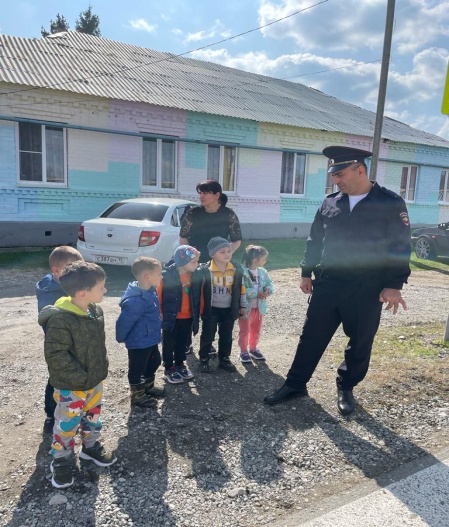 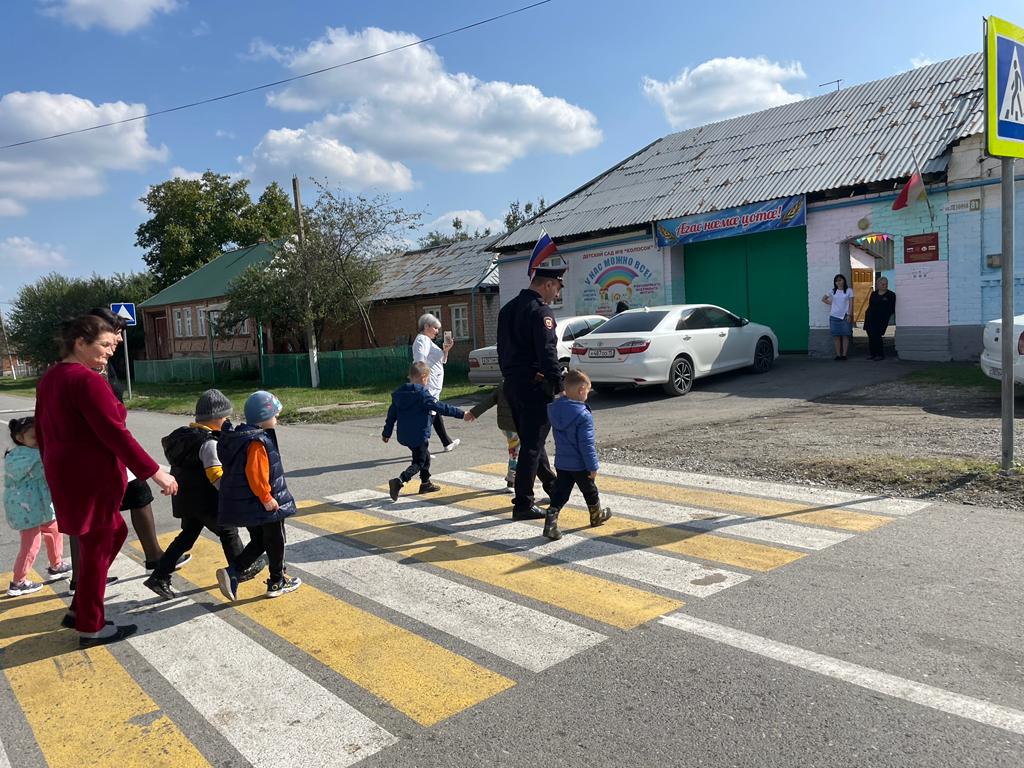 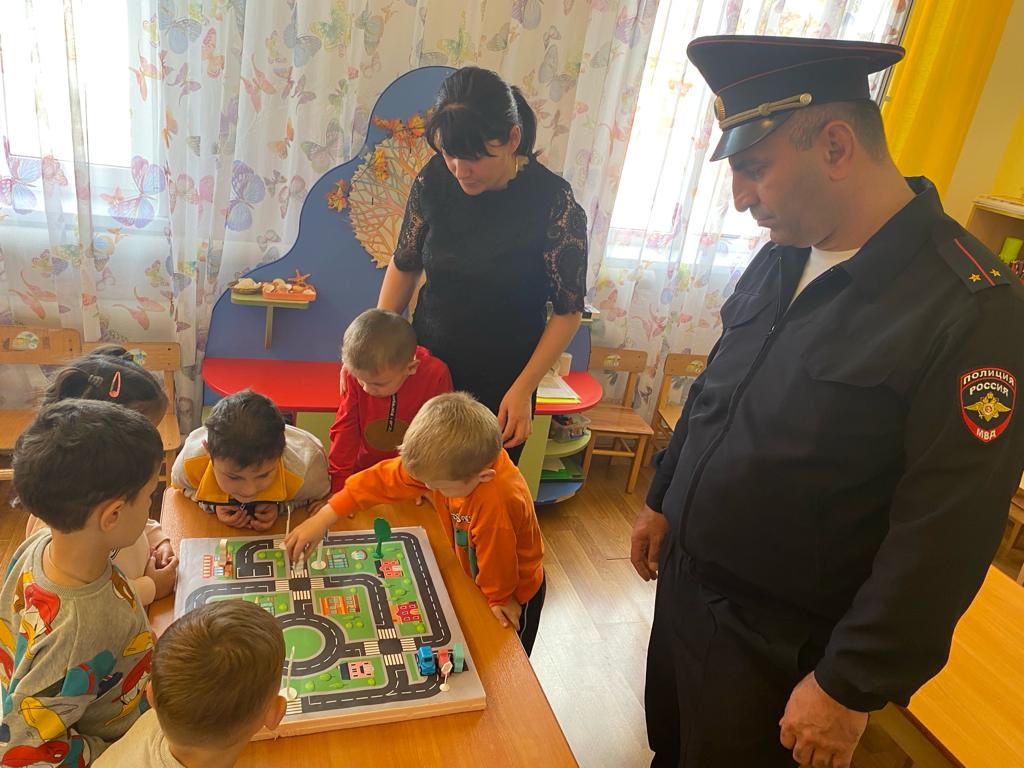 